TRIÁNGULO CAFETERO AROMA Y CULTURA CAFETERAPlan: 3 noches y 4 días.hotel los aperos o similar.INCLUYE:  	 Traslados aeropuerto / hotel / aeropuerto. 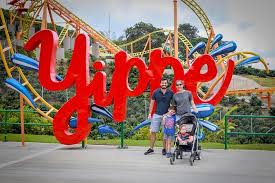 Aeropuertos o terminal de Pereira y Armenia. Traslados a los parques  Alojamiento en hotel campestre. Plan de alimentación (desayunos y cenas).  Asistencia médica. Plan de viaje: Parque del café PARCAFE (pasaporte múltiple).  Parque Nacional de la Cultura Agropecuaria PANACA. (pasaporte Terra). Nota: niños de 2 a 4 años que tengan más de 90 cm, pagar $380.000 por concepto de traslados, asistencia médica, entradas a los parques de Panaca y Parcafé.  Sujeto a disponibilidad hotelera.Receptivos adicionales con traslados y entradas valor por persona: Termales de Santa Rosa de Cabal + valle del cócora y Salento $290.000. Parque Ukumary $ 220.000. Parque los arrieros $220.000. Mariposario y jardín botánico $220.000. Recorrido de la cultura cafetera Recuca $220.000.Parque los nevados $420.000. Tarifas validas en el año 2023TRIÁNGULO CAFETERO AROMA Y CULTURA CAFETERAsalidas 2023: 11 agosto / 13 octubre /  10 noviembre / 7 y 14 diciembre Plan: 3 noches y 4 días.Finca hotel: Los Aperos o similares. 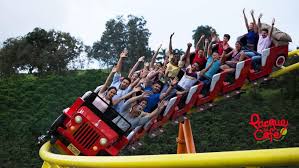 INCLUYE  Transporte servicio especial. Alojamiento en hotel campestre. 4 desayunos, 4 almuerzos y 3 cenas.  Guía profesional. Asistencia médica. PLAN DE VIAJE Parque del café (múltiple) PARCAFE.Parque Nacional de la Cultura Agropecuaria PANACA.Termales de Santa Rosa de Cabal. Salento pueblito típico paisa y exposición de artesanías.VISITA AL VALLE DEL COCORA.  Nota: para Niños de 2 a 4 años incluye: transporte, entrada a los parques y asistencia médica. Niños menores de 2 años incluye: asistencia médica valor $20.000 y si tienen más de 90 cm, cancelan $180.000, por concepto de entradas a los parques y asistencia médica.Tarifas validas en el año 2023TRIÁNGULO CAFETERO AROMA Y CULTURA CAFETERAPlan: 3 noches y 4 días Finca hotel Los Aperos o similares. 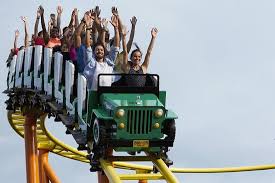 Incluye:  Transporte servicio especial.Guía profesional. Alojamiento en hotel campestre. 4 desayunos, 4 almuerzos y 3 cenas. 1 refrigerio en el viaje. Asistencia médica. Plan de viaje: Parque del café (múltiple) PARCAFE.Parque Nacional de la Cultura Agropecuaria PANACA.Termales de Santa Rosa de Cabal. Finlandia pueblito típico paisa y exposición de artesanías. El mirador de la colina iluminadaNota: Niños de 2 a 4 años incluye: transporte, entrada a los parques y asistencia médica. Niños menores de 2 años incluye: asistencia médica valor $20.000 y si tienen más de 90 cm, cancelan $180.000, por concepto de entradas a los parques y asistencia médica. Tarifas validas en el año 2023TRIÁNGULO CAFETERO AROMA Y CULTURA CAFETERAPlan: 3 noches y 4 días.Finca hotel Los Aperos o similares. 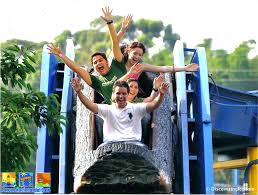 Incluye:Transporte servicio especial. Alojamiento en hotel campestre. 4 desayunos, 4 almuerzos y 3 cenas.  Guía profesional. Asistencia médica. Plan de viaje: Parque del café (múltiple) PARCAFE.Parque de los ARRIEROS.Termales de Santa Rosa de Cabal. Salento pueblito típico paisa y exposición de artesanías. Nota: para Niños de 2 a 4 años incluye: transporte, entrada a los parques y asistencia médica. Niños menores de 2 años incluye: asistencia médica valor $20.000 y si tienen más de 90 cm, cancelan $220.000, por concepto de entradas a los parques.Tarifas validas en el año 2023CONDICIONES COMERCIALES:Para confirmar su reserva con el pago del 30% del valor del viaje.El plan debe estar pago en su totalidad, 15 días antes de la salida del viaje. Niños menores de 2 años cancelan $30.000, de asistencia médica.Niños de 2 a 4 años, tienen solo el servicio de Transporte y asistencia médica.Niños de 5 a 10 años deben compartir habitación con mínimo 2 adultos.Acomodación en habitación Múltiple (3 o 4) pasajeros por habitación).Tarifas para pasajeros originados en Bucaramanga.penalidad de cancelación del viaje terrestrepara cancelación de su plan terrestre 10 días antes del viaje sin penalidadpara cancelación de su plan terrestre de 5 a 9 días antes del viaje con penalidad del 30% del valor del viaje.para cancelación de su plan terrestre de 3 a 4 días antes del viaje con penalidad del 50% del valor del viaje.para cancelación de su plan terrestre de 48 horas antes del viaje con penalidad del 90% del valor del viaje.Se hacen cambios por otras personas sin ningún costo adicionalCLÁUSULA DE RESPONSABILIDAD:  El organizador de estos programas turísticos, Agencia de Viajes -----------------. Se hace responsable ante los usuarios o viajeros, por la total prestación y calidad del servicio descritos en estos programas.La Agencia de Viajes, organizadora y sus demás operadores se acogen en su integridad a la cláusula de responsabilidad en el artículo 3 del decreto 053 del 18 de enero del 2010 y sus posteriores reformas.Está comprometida con el código de conducta que ordena proteger a los menores de edad, de acuerdo con el artículo 16 de la Ley 679 del 2001 que lo tipifica.Se exime de cualquier responsabilidad por gastos generados por paros, huelgas, cierre de frontera, cierre de carreteras, cierre de aeropuertos, mal clima, accidentes, asonadas, terremotos y afines.Nos reservamos el derecho de efectuar cambios de itinerario, hoteles, fechas de viajes o transportes terrestres cuando aplique cualquier de estos imprevistos. INFORMACION IMPORTANTE PARA SU RESERVA:Se aplica una encuesta de autoevaluación de síntomas y declaración de enfermedades preexistentes de alto riesgo para COVID-19, la cual debe ser diligenciada de manera individual por cada viajero, donde se precisa que el alcance de la encuesta es para fines de rastreo de contactos en caso de contagio. Nombre completo, fecha de nacimiento, número de identificación.Menores de edad, que no viajen con sus padres, es obligatorio el permiso de los padres notariado.TARIFAS SUJETAS A CAMBIOS SIN PREVIO AVISOFecha de actualizaciónEnero 2023Tarifas validas en el año 2023ADULTO acomodación Múltiple ADULTO acomodación Doble NIÑO(5 a 10 años)Temporada baja$680.000 $780.000 $660.000 Noche Adicional $100.000 $120.000 $90.000 Temporada media$820.000 $890.000 $780.000 Noche Adicional $120.000 $150.000 $110.000 ADULTO Acomodación Múltiple ADULTO Acomodación Doble NIÑO(5 a 10 años)NIÑO   (2 a 4 años) 	 $820.000 $850.000 $780.000 $520.000 ADULTO Acomodación Múltiple ADULTO Acomodación Doble NIÑO(5 a 10 años)NIÑO   (2 a 4 años) 	 $840.000 $990.000 $790.000 $580.000 ADULTO Acomodación Múltiple ADULTO Acomodación Doble NIÑO(5 a 10 años)NIÑO   (2 a 4 años) 	 $680.000 $720.000 $650.000 $480.000 DESTINO:CARTAGENA, TOLU, EJE CAFETERO, GUAJIRASANTA MARTA MEDELLIN, BOYACAHORA DE SALIDA:5:00 PM7:00 PM9:00 PM